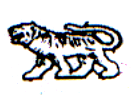 АДМИНИСТРАЦИЯ МИХАЙЛОВСКОГО МУНИЦИПАЛЬНОГО
РАЙОНА ПРИМОРСКОГО КРАЯП О С Т А Н О В Л Е Н И Е 
10.02.2016                                                 с. Михайловка                                                     № 62-паОб утверждении Устава муниципального дошкольного образовательного бюджетного учреждения детский сад общеразвивающего вида№ 39 «Золотой ключик» п. Новошахтинский Михайловского муниципального районав новой редакции	В  соответствии с Федеральным законом от 06.10.2003  № 131-ФЗ  «Об общих принципах организации местного самоуправления в Российской Федерации», Федеральным законом от 08.05.2010 № 83-ФЗ «О внесении изменений в отдельные законодательные акты Российской Федерации в связи с совершенствованием правового положения государственных (муниципальных) учреждений», Федеральным Законом от 29.12.2012  № 273-ФЗ «Об образовании в Российской Федерации», администрация Михайловского муниципального районаПОСТАНОВЛЯЕТ:1. Утвердить Устав муниципального дошкольного образовательного бюджетного учреждения детский сад общеразвивающего вида № 39 «Золотой ключик» п. Новошахтинский Михайловского муниципального района в новой редакции (прилагается).2. Признать утратившим силу постановление администрации Михайловского муниципального района от 23.03.2012 года № 211-па «Об утверждении Устава муниципального дошкольного образовательного бюджетного учреждения детский сад общеразвивающего вида № 39 «Золотой ключик» Михайловского муниципального района в новой редакции».3. Муниципальному дошкольному образовательному бюджетному учреждению детский сад общеразвивающего вида №39 «Золотой ключик» Михайловского муниципального района (Иванова) обеспечить регистрацию Устава в новой редакции, в установленном законодательством порядке. 	4. Муниципальному казённому учреждению «Управление по организационно-техническому обеспечению деятельности администрации Михайловского муниципального района» (Шевченко) разместить настоящее постановление на официальном сайте администрации Михайловского муниципального района.	5. Настоящее постановление вступает в силу с момента его размещения на официальном сайте администрации Михайловского муниципального района.	6. Контроль за выполнением настоящего постановления возложить на заместителя главы администрации муниципального района Н.В. Андрущенко.У  С  Т  А  Вмуниципального дошкольного образовательного бюджетного учреждениядетский сад общеразвивающего вида № 39 « Золотой ключик»п. Новошахтинский Михайловского муниципального района(новая редакция)с. Михайловка, 2016Общие положения	1.1 Настоящий Устав разработан в соответствии с Федеральным Законом Российской Федерации от 29 декабря 2012 г. №273-ФЗ «Об образовании в Российской Федерации» и иным действующим законодательством Российской Федерации, Уставом Михайловского муниципального района и регулирует деятельность муниципального дошкольного образовательного бюджетного учреждения детский сад №39 «Золотой ключик» Михайловского муниципального района Приморского края (далее Учреждение), реализующие программы дошкольного образования детей.1.2. Учредителем и собственником имущества учреждения является Михайловский муниципальный район. Функции и полномочия учредителя и собственника возложены на администрацию Михайловского муниципального района (далее – Учредитель).1.3. Куратором учреждения является управление по вопросам образования администрации Михайловского муниципального района (далее – Куратор).1.4. Полное официальное наименование учреждения: муниципальное дошкольное образовательное бюджетное учреждение детский сад №39 «Золотой ключик» п. Новошахтинский Михайловского муниципального района.1.5. Сокращенное официальное наименование учреждения: МДОБУ детский сад № 39 «Золотой ключик» п. Новошахтинский Михайловского муниципального района (сокращенное наименование может использоваться наряду с полным наименованием на печати, в официальных документах и символике МДОБУ).1.6. Организационно-правовая форма МДОБУ №39 «Золотой ключик» п. Новошахтинский-бюджетное учреждение.Тип - муниципальное дошкольное образовательное бюджетное учреждение.Вид - детский сад.1.7. Юридический адрес учреждения: 692656 Михайловский район п. Новошахтинский ул. Юбилейная, 5-а1.8. Деятельность учреждения осуществляется по адресу: 692656 Михайловский район п. Новошахтинский ул. Юбилейная, 5-аПредмет и цели деятельности учреждения2.1. Предметом деятельности учреждения является реализация конституционного права граждан Российской Федерации на получение общедоступного и бесплатного дошкольного образования в соответствии с федеральными государственными стандартами.2.2. Целями деятельности учреждения является осуществление образовательной деятельности по образовательным программам различных видов, уровней и направлений в соответствии с пунктами 2.3, 2.6 настоящего Устава. 2.3. Основным видом деятельности учреждения является реализация образовательных программ дошкольного образования.2.4. Учредитель формирует и утверждает муниципальное задание для Учреждения  в  соответствии с основным видом деятельности учреждения.   2.5. Учреждение не вправе отказаться от выполнения муниципального задания.2.6. Учреждение вправе сверх установленного муниципального задания, а также в случаях, определенных федеральными законами, осуществлять, в том числе для физических и юридических лиц, за плату следующие виды деятельности, не являющиеся основными:2.6.2. услуги в сфере физической культуры и спорта,2.6.3. услуги в сфере образования,2.6.5. организацию и проведение массовых мероприятий,2.6.6. организацию отдыха и оздоровление детей,2.6.7. организацию присмотра и ухода за воспитанником,2.6.8. консультационные услуги.2.7. Порядок определения указанной платы устанавливается администрацией Михайловского муниципального района.2.8. Учреждение работает в режиме 5-дневной рабочей недели.2.9. Учреждение организует работу с воспитанниками в течение календарного года, за исключением летнего периода, но не более, чем на 2 месяца.2.10. Деятельность Учреждения регламентируется нормативными правовыми актами, настоящим Уставом и принимаемыми в соответствии с ним иными локальными нормативными актами. Локальные нормативные акты утверждаются приказом руководителя Учреждения, за исключением случаев участия коллегиальных органов в таком утверждении. Организация деятельности и управление учреждением3.1. Учреждение строит свои отношения с муниципальными органами, другими организациями и гражданами во всех сферах на основе договоров, соглашений, контрактов.3.2. Учреждение свободно в выборе форм и предмета договоров и обязательств, любых других условий взаимоотношений с организациями, которые не противоречат действующему законодательству и настоящему Уставу.3.3. Управление организацией осуществляется на основе принципов единоначалия и коллегиальности.3.4. Единоличным исполнительным органом учреждения является заведующий, к компетенции которого относится осуществление текущего руководства его деятельностью, в том числе:3.3.1. организация осуществления в соответствии с требованиями нормативных правовых актов образовательной и иной деятельности учреждения; 3.3.2. организация обеспечения прав участников образовательного процесса в учреждении;3.3.3. организация разработки и принятие локальных нормативных актов, индивидуальных распорядительных актов учреждения;3.3.4.	организация и контроль работы административно-управленческого аппарата;3.3.5. установление штатного расписания; 3.3.6. прием на работу работников, заключение и расторжение с ними трудовых договоров, 3.3.7. распределение должностных обязанностей,3.3.8. материально-техническое обеспечения образовательной деятельности, оборудование помещений в соответствии с государственными и местными нормами и требованиями,3.3.9. предоставление учредителю и общественности ежегодного отчета о поступлении и расходовании финансовых и материальных средств, а также отчета о результатах самообследования,3.3.10. проведение самообследования, обеспечение функционирования внутренней системы оценки качества образования,3.3.11. создание условий для занятий воспитанниками физической культурой и спортом,3.3.12. создание необходимых условий для охраны и укрепления здоровья, организации питания воспитанников  и работников образовательной организации,3.3.13. обеспечение создания и ведения официального сайта Организации в сети «Интернет»,3.3.14. прием воспитанников в образовательную организацию.3.3.15. использование и совершенствования методов обучения и воспитания, образовательных технологий, электронного оборудования.3.3.16. решение иных вопросов, которые не составляют исключительную компетенцию коллегиальных органов управления учреждения, определенную настоящим Уставом.Заведующий принимает решения самостоятельно, если иное не установлено настоящей главой, и выступает от имени учреждения без доверенности. 3.4. Заведующий назначается Учредителем в соответствии с Трудовым кодексом РФ.3.5. Органами коллегиального управления учреждения являются:3.5.1. общее собрание  трудового коллектива;3.5.2. педагогический совет3.5.4. Совет родителей (законных представителей),3.5.5. Профессиональный союз работников.3.6. Общее собрание трудового коллектива учреждения является постоянно действующим высшим органом коллегиального управления. Полномочия трудового коллектива учреждения осуществляются общим собранием членов трудового коллектива. В общем собрании работников участвуют все работники, работающие в учреждения по основному месту работы (на основании трудовых договоров). Общее собрание работников действует бессрочно. Собрание считается правомочным, если на нем присутствует не менее двух третей списочного состава работников организации. Общее собрание трудового коллектива собирается по мере надобности, но не реже 1 раз в год и действует на основании положения о нем. Решение собрания трудового коллектива оформляется протоколом. 3.7. К компетенции общего собрания трудового коллектива учреждения относится:3.7.1. определять основные направления деятельности учреждения, перспективы ее развития, 3.7.2. давать рекомендации по вопросам изменения Устава учреждения, ликвидации и реорганизации учреждения, 3.7.3. принимать коллективный договор, правила внутреннего трудового распорядка учреждения, 3.7.4. давать свои рекомендации по плану финансово-хозяйственной деятельности учреждения, заслушивать отчет заведующего  учреждения о его исполнении, 3.7.5. избирать представителей в органы и комиссии учреждения,3.7.6.	рассматривать иные вопросы деятельности учреждения, принятые Общим собранием к своему рассмотрению либо вынесенные на его рассмотрение заведующим учреждения. 3.8. Решения собрания принимаются открытым голосованием простым большинством голосов, присутствующих на заседании. В случае равенства голосов решающим является голос председателя. 3.9. Педагогический совет учреждения является постоянно действующим органом коллегиального управления, определяющим стратегическое направление развитие учреждения. В педагогический совет входят все педагогические работники, работающие в учреждения на основании трудового договора.Педагогический совет действует бессрочно. Педагогический совет собирается по мере надобности, но не реже одного раза в 2 месяца. Заседание педагогического совета правомочно, если на нем присутствует более половины членов педагогического совета. 3.10. К компетенции педагогического совета учреждения относится:3.10.1. реализация государственной политики по вопросам образования;3.10.2. совершенствование организации образовательного процесса Учреждения, 3.10.3. разработка образовательных программ учреждения, 3.10.4. принятие решений о ведении платной образовательной деятельности по конкретным образовательным программам, 3.10.5. определение основных направлений развития учреждения, повышения качества и эффективности образовательного процесса, 3.10.6. определение режима занятий, 3.10.7. принятие решений о распределении стимулирующей части выплат в рамках положения об оплате труда учреждения, 3.10.8. вовлечение родителей (законных представителей) в образовательный процесс.3.10.9. рекомендации заведующему учреждения по вопросам, связанным с ведением образовательной деятельности учреждения, 3.10.10. принятие решений о переводе воспитанника из одного творческого объединения в другое, о награждении воспитанника,3.10.11.осуществление взаимодействия с родителями (законными представителями) воспитанников по вопросам организации образовательного процесса,3.10.12.Заслушивание отчетов  Заведующего о состоянии условий для реализации образовательных программ. 3.11. Решения педагогического совета принимаются открытым голосованием простым большинством голосов, присутствующих на заседании. В случае равенства голосов решающим является голос председателя. 3.12. Совет родителей (законных представителей) создаются по инициативе обучающихся и родителей (законных представителей) несовершеннолетних обучающихся в целях учета их мнения по вопросам управления Организацией и при принятии Организацией локальных нормативных актов, затрагивающих их права и законные интересы.3.13. Профессиональный союз работников Организации действует в целях учета мнения работников организации по вопросам управления Организацией и при принятии Организацией локальных нормативных актов, затрагивающих их права и законные интересы.Имущество и финансовое обеспечение учреждения4.1. Имущество учреждения является муниципальной собственностью и закрепляется за ним на праве оперативного управления в соответствии с действующим законодательством Российской Федерации. 4.2. Учреждение имеет право владеть, пользоваться и распоряжаться                   закрепленным за ним имуществом в пределах установленных действующим                  законодательством Российской Федерации, в соответствии с целями деятельности, указаниями Учредителя, а также в соответствии с назначением имущества. 4.3. Учреждение без согласия Учредителя не вправе распоряжаться особо ценным движимым имуществом, закрепленным за ним Учредителем или приобретенным учреждением за счет средств, выделенных ему Учредителем на приобретение такого имущества, а также недвижимым имуществом. 4.4. Остальным имуществом, находящимся у него на праве оперативного управления Учреждения вправе распоряжаться самостоятельно, если иное не установлено законом.4.5. Земельные участки закрепляются за учреждением в постоянное                   (бессрочное) пользование.4.6. Финансовое обеспечение выполнения муниципального задания учреждением осуществляется в виде субсидий, выделяемых Учредителем с учетом расходов на содержание недвижимого имущества и особо ценного движимого имущества.4.7. Источниками формирования имущества учреждения являются:	4.7.1. имущество, переданное учреждению в установленном законодательством порядке Учредителем;	4.7.2. доходы и имущество, приобретаемое учреждением за счет имеющихся у него финансовых средств, в том числе за счет доходов, получаемых от приносящей доход деятельности;	4.7.3. имущество, приобретаемое учреждением за счет финансовых средств, выделяемых Учредителем;	4.7.4. особо ценное движимое имущество;	4.7.5. средства, полученные от передачи сданного в аренду имущества, находящегося в муниципальной собственности и закрепленного на праве оперативного управления за учреждением;	4.7.6. безвозмездные поступления, добровольные пожертвования, целевые взносы физических и (или) юридических лиц;4.7.7. средства, полученные за счет предоставления платных дополнительных образовательных услуг, предусмотренных Уставом.4.8. Учредитель вправе изъять лишнее, неиспользуемое, либо используемое не по назначению муниципальное имущество, закрепленное за Учреждением на праве оперативного управления и распорядиться им по своему усмотрению в рамках своих полномочий.	4.9. В случае сдачи в аренду с согласия Учредителя недвижимого имущества и особо ценного движимого имущества, закрепленного за учреждением Учредителем или приобретенного учреждением за счет средств, выделенных ему Учредителем на приобретение такого имущества, финансовое обеспечение содержания такого имущества Учредителем не осуществляется.4.10. Источниками формирования финансовых ресурсов учреждения являются:4.10.1. субсидии из муниципального бюджета на выполнение учреждением муниципального задания;4.10.2. средства, выделяемые целевым назначением в соответствии с целевыми программами;4.10.3. доходы, от приносящей доходы деятельности;4.10.4. дары и пожертвования российских и иностранных юридических и физических лиц;4.10.5. иные источники, не запрещенные законодательством Российской Федерации.4.11. Финансовое обеспечение учреждения осуществляется на основе                   государственных (в том числе ведомственных) и местных нормативов в расчете на одного ребенка. Нормативы финансового обеспечения должны также учитывать затраты, не зависящие от количества детей.4.12. Уменьшение объема субсидии, предоставленной на выполнение муниципального задания, в течение срока его выполнения, осуществляется только при соответствующем изменении муниципального задания.4.13. Учреждение имеет право совершать крупную сделку с согласия Учредителя.4.14. Учреждение не вправе размещать денежные средства на депозитах в кредитных организациях, а также совершать сделки с ценными бумагами, если иное не предусмотрено федеральными законами.4.15. Учреждение не вправе совершать сделки, возможными последствиями которых является отчуждение или обременение имущества, закрепленного за учреждением, или имущества, приобретенного за счет средств, выделенных учреждению из муниципального бюджета, если иное не установлено законодательством Российской Федерации.4.16. Учреждение отвечает по своим обязательствам всем находящимся у него на праве оперативного управления имуществом, как закрепленным за учреждением Учредителем, так и приобретенным за счет доходов, полученных от приносящей доход деятельности, за исключением особо ценного движимого имущества, закрепленного за учреждением Учредителем или приобретенного учреждением за счет выделенных Учредителем средств, а также недвижимого имущества.5. Заключительные положения5.1. Изменения в Устав учреждения вносятся в порядке, установленном нормативно правовым актом администрации Михайловского муниципального района.5.2. Изменения в Устав вступают в силу после их государственной регистрации в порядке, установленном законодательством РФ.5.3. Источниками формирования имущества учреждения являются имущество и денежные средства, переданные Учредителем, поступления от приносящей доход деятельности, безвозмездные поступления в денежной и имущественной форме, а также иные источники в соответствии с законодательством Российской Федерации. 5.4. В случае ликвидации учреждения имущество, закрепленное за учреждением на праве оперативного управления, оставшееся после удовлетворения требований кредиторов, а также имущество, на которое в соответствии с федеральными законами не может быть обращено взыскание по его обязательствам, передается ликвидационной комиссией собственнику соответствующего имущества.Глава Михайловского муниципального района- Глава администрации  района      В.В. АрхиповУТВЕРЖДЕН       постановлением администрации Михайловского муниципального районаот 10.02.2016 № 62-па